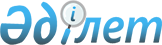 Об утверждении Плана мероприятий по подготовке и проведению первой встречи Глав правительств государств-участников "Шанхайской организации сотрудничества" 14 сентября 2001 года в городе АлматыПостановление Правительства Республики Казахстан от 17 августа 2001 года N 1079

      В целях обеспечения эффективной организации и координации подготовки к проведению первой встречи Глав правительств государств-участников "Шанхайской организации сотрудничества" в городе Алматы 14 сентября 2001 года Правительство Республики Казахстан постановляет: 

      1. Утвердить: 

      1) Состав организационного комитета по подготовке и проведению первой встречи Глав правительств государств-участников "Шанхайской организации сотрудничества" согласно приложению 1. 

      2) План мероприятий по подготовке и проведению первой встречи Глав правительств государств-участников "Шанхайской организации сотрудничества" 14 сентября 2001 года в городе Алматы (далее - План) согласно приложению 

2. 

      2. Центральным и местным исполнительным органам, иным государственным органам Республики Казахстан (по согласованию) и заинтересованным организациям (по согласованию) обеспечить выполнение мероприятий, предусмотренных Планом. 

      3. В целях повышения уровня обслуживания делегаций государств-участников "Шанхайской организации сотрудничества" закрепить за ними министерства согласно приложению 3. 

      4. Контроль за выполнением Плана возложить на Министерство иностранных дел Республики Казахстан. 

      5. Настоящее постановление вступает в силу со дня подписания. 

 

     Премьер-Министр     Республики Казахстан

                                             Приложение 1                                             к постановлению Правительства                                              Республики Казахстан                                             от 17 августа 2001 года N 1079

                                Состав 

             организационного комитета по подготовке и проведению           первой встречи Глав правительств государств-участников                "Шанхайской организации сотрудничества"Токаев                         - Премьер-Министр Республики Казахстан,Касымжомарт Кемелевич            руководительТлеубердин                     - Руководитель Канцелярии Премьер-МинистраАлтай Аблаевич                   Республики КазахстанИдрисов                        - Министр иностранных дел Республики Ерлан Абульфаизович              КазахстанТокпакбаев                     - Министр обороны Республики КазахстанСат БесимбаевичИскаков                        - Министр внутренних дел Республики Булат Газизович                  Казахстан      Кул-Мухаммед                   - Министр культуры, информации иМухтар Абрарулы                  общественного согласия Республики                                          КазахстанМасимов                        - Министр транспорта и коммуникацийКарим Кажимканович               Республики КазахстанЕсенбаев                       - Министр финансов Республики КазахстанМажит ТулеубековичКулекеев                       - Министр экономики и торговли РеспубликиЖаксыбек Абдрахметович           КазахстанХрапунов                       - аким города АлматыВиктор ВячеславовичТурлыханов                     - председатель Агентства Республики Даулет Болатович                 Казахстан по туризму и спортуАргингазин                     - заместитель Управляющего Делами ПрезидентаАнуарбек Аргингазинович          Республики Казахстан (по согласованию)Смирнов                        - вице-Министр иностранных дел РеспубликиАнатолий Владимирович            Казахстан, национальный координатор                                 Шанхайской организации сотрудничества,                                  руководитель рабочей группыЗакиев                         - директор Пограничной службы КомитетаБолат Сейтказынович              национальной безопасности Республики                                 Казахстан (по согласованию)Канапьянов                     - заведующий Отделом внешних связейСержан Мусаханович               Канцелярии Премьер-Министра Республики                                     КазахстанМусалимов                      - руководитель Протокольной службы Премьер-Игорь Идеалович                  Министра Республики КазахстанЖумалы                         - Пресс-секретарь Премьер-МинистраРасул Берекетулы                 Республики КазахстанАдилбаев                       - руководитель Службы государственногоЖалгас Жумаевич                  протокола Министерства иностранных дел                                 Республики КазахстанКуренбеков                     - директор департамента Службы охраныАмантай Жанкеевич                Президента Республики Казахстан                                 (по согласованию)

                                            Приложение 2                                            к постановлению Правительства                                            Республики Казахстан                                             от 17 августа 2001 года N 1079 



 

                 План мероприятий по подготовке и проведению                      первой встречи Глав правительств              государств-участников "Шанхайской организации           сотрудничества" 14 сентября 2001 года в городе Алматы___________________________________________________________________________ N !            Мероприятие       !   Срок   ! Ответственные исполнители  !п/п!                              !исполнения!                            !___!______________________________!__________!____________________________! 1 !               2              !     3    !               4            !___!______________________________!__________!____________________________!1   Подготовка программы проведения   до 1    Министерство иностранных дел    встречи Глав правительств       сентября  Республики Казахстан,    государств-участников           2001 года Отдел внешних связей             "Шанхайской организации                   Канцелярии Премьер-Министра    сотрудничества"                           Республики Казахстан    (далее - встречи)                         2   Согласование состава делегаций,   до 7    Министерство иностранных         прибывающих на встречу:         сентября  дел Республики Казахстан    официальная делегация (1+6),    2001 года    сопровождающие лица (до 10     человек), сотрудники охраны     (до 5 человек), пресса,    составление графика заезда и    отъезда участников встречи3   Подготовка сметы расходов по      до 1    Министерство иностранных    проведению встречи              сентября  дел Республики Казахстан,                                    2001 года Управление Делами Президента                                               Республики Казахстан                                              (по согласованию)4   Организация работы с            август-   Отдел правительственной    представителями средств         сентябрь  информации Канцелярии     массовой информации             2001 года Премьер-Министра Республики                                                Казахстан, Министерство                                                    культуры, информации и                                                     общественного согласия                                                     Республики Казахстан5   Организация встреч и             13-15    Министерство иностранных    проводов официальных            сентября  дел Республики Казахстан,        делегаций и сопровождающих      2001 года аким города Алматы,    лиц в аэропорту города                    Республиканская гвардия          Алматы, в том числе через                 Республики Казахстан    VIР-зал                                   (по согласованию),                                                         Пограничная служба Комитета                                              национальной безопасности                                                  Республики Казахстан (по                                               согласованию), Таможенный                                                  комитет Министерства                                               государственных доходов                                                    Республики Казахстан6   Обеспечение пролета над         10-15     Министерство транспорта и        территорией Республики          сентября  коммуникаций Республики    Казахстан спецсамолетов с       2001 года Казахстан, Комитет               делегациями государств-                   национальной безопасности        участников встречи                        Республики Казахстан (по                                                   согласованию), Министерство                                                иностранных дел Республики                                                 Казахстан, Министерство                                                    обороны Республики Казахстан7   Обеспечение стоянки,            10-15     Министерство транспорта и        обслуживания и заправки         сентября  коммуникаций Республики    спецсамолетов                   2001 года Казахстан8   Оформление аэропорта и улиц       до 10   аким города Алматы,    города Алматы флагами           сентября  Министерство иностранных дел    государств-участников встречи,  2001 года Республики Казахстан    приветственными транспарантами     на казахском, русском и     китайском языках по маршрутам     следования делегаций и в местах    посещения (по программе)9   Транспортное обслуживание       13-15     Управление Делами Президента     делегаций                       сентября  Республики Казахстан (по                                    2001 года согласованию), Министерство                                                иностранных дел Республики                                               Казахстан, закрытое                                                        акционерное общество "ХОЗУ                                                 города Алматы" (по                                                         согласованию)10  Обеспечение безопасности        13-15     Министерство внутренних дел    дорожного движения по           сентября  Республики Казахстан    маршрутам следования делегаций  2001 года11  Обеспечение безопасности        13-15     Служба охраны Президента    охраняемых лиц и делегаций      сентября  Республики Казахстан (по    в аэропорту, по маршрутам       2001 года согласованию), Комитет           следования, в местах                      национальной безопасности    проведения мероприятий и                  Республики Казахстан (по     проживания (по программе)                 согласованию), Министерство                                              внутренних дел Республики                                                  Казахстан12  Медицинское обслуживание        - // -    Управление Делами Президента    членов официальных делегаций              Республики Казахстан    и сопровождающих лиц                      (по согласованию)13  Организация размещения и        - // -    Министерство иностранных дел,    питания глав делегаций и членов           аким города Алматы,    делегаций в гостиницах и                  закрытое акционерное             гостевых резиденциях                      общество "ХОЗУ города Алматы"    города Алматы:                            (по согласованию),               "Реджент-Анкара",                         Управление Делами Президента    "Хайят-Редженси", "Достык",               Республики Казахстан (по         "Казахстан", "Амbаssаdоr",                согласованию)    Резиденция N 1 гостевой     павильон, N 2, N 3, N 7, N 9     гостевой павильон, филиал N 3    "Алматы"14  Оборудование в гостинице        до 7      Управление Делами Президента    "Реджент-Анкара" секретариата   сентября  Республики Казахстан (по    и 6 комнат для делегаций        2001 года согласованию), Комитет           (оснащение организационной                национальной безопасности    техникой, телефонной связью,              Республики Казахстан (по         канцелярскими товарами)                   согласованию), аким города                                              Алматы, Министерство                                                       иностранных дел Республики                                              Казахстан, закрытое                                                        акционерное общество "ХОЗУ                                                 города Алматы"                                               (по согласованию)15  Техническое оформление зала     к 13      Министерство иностранных дел    проведения встречи              сентября  Республики Казахстан, аким    (государственные флаги,         2001 года города Алматы, Протокольная      настольные таблички и                     служба Премьер-Министра    флажки, цветы, микрофоны)                 Республики Казахстан,                                                      Управление Делами Президента                                              Республики Казахстан (по                                                   согласованию)16  Изготовление бэйджей для        август-   Министерство иностранных дел     членов официальной делегации,   сентябрь  Республики Казахстан, Служба    сопровождающих лиц, прессы и    2001 года охраны Президента Республики     охраны                                    Казахстан (по согласованию)17  Изготовление подарочных         август-   Министерство иностранных дел    наборов для глав и членов       сентябрь  Республики Казахстан,    делегаций, а также программ и   2001 года закрытое акционерное общество    другой печатной продукции                 "ХОЗУ города Алматы" (по                                                   согласованию), Управление                                                  Делами Президента Республики                                               Казахстан (по согласованию)18  Обеспечение синхронного         13-15     Министерство иностранных дел    перевода                        сентября  Республики Казахстан,                                    2001 года закрытое акционерное общество                                              "ХОЗУ города Алматы" (по                                               согласованию)19  Подготовка схемы рассадки в     до 13     Министерство иностранных дел    зале "Ball room" гостиницы      сентября  Республики Казахстан,    "Реджент-Анкара"                2001 года Протокольная служба                                                        Премьер-Министра Республики                                              Казахстан20  Освещение в средствах массовой  август-   Отдел правительственной          информации (приглашение,        сентябрь  информации Канцелярии    регистрация, оборудование       2001 года Премьер-Министра Республики      пресс-центра, расположение                Казахстан, Министерство    по пулам в зале операторов                иностранных дел Республики       теле-радио компаний и личной              Казахстан, Министерство    прессы, установка телеэкранов             культуры, информации и           для членов делегаций и                    общественного согласия    представителей средств                    Республики Казахстан             массовой информации)21  Проведение пресс-конференции с     14     Отдел правительственной    участием Глав правительств      сентября  информации Канцелярии            государств-участников встречи   2001 года Премьер-Министра Республики                                                Казахстан, Министерство                                              иностранных дел Республики                                                 Казахстан, Министерство                                              культуры, информации и                                                     общественного согласия                                                     Республики Казахстан22  Организация встречи Глав        14-15     Протокольная служба    правительств государств-        сентября  Президента Республики            участников "Шанхайской          2001 года Казахстан (по согласованию),     организации сотрудничества"               Управление Делами Президента     с Президентом Республики                  Республики Казахстан (по    Казахстан                                 согласованию), Министерство                                                иностранных дел Республики                                                 Казахстан, Протокольная                                                    служба Премьер-Министра                                                    Республики Казахстан23  Подготовка тезисов для          до 1      Министерство иностранных дел    Президента Республики           сентября  Республики Казахстан,    Казахстан к встречам с Главами  2001 года заинтересованные                 правительств государств-                  министерства и ведомства         участников "Шанхайской                    Республики Казахстан,            организации сотрудничества"               Пресс-служба Президента                                                    Республики Казахстан                                              (по согласованию)24  Подготовка проектов             до 1      Министерство иностранных дел    выступлений Премьер-Министра   сентября   Республики Казахстан,    Республики Казахстан на        2001 года  заинтересованные министерства    открытии встречи и на приеме              и ведомства Республики    в честь Глав правительств                 Казахстан, Отдел                                                           правительственной информации                                              Канцелярии Премьер-Министра                                                Республики Казахстан25  Подготовка документов,          до 1      Министерство иностранных дел,    предполагаемых к подписанию     сентября  Министерство экономики и                                    2001 года торговли Республики                                                        Казахстан, Отдел внешних                                                   связей Канцелярии                                                          Премьер-Министра Республики                                                Казахстан26  Обеспечение протокола           13-15     Министерство иностранных дел    подписания документов           сентября  Республики Казахстан,                                    2001 года Протокольная служба                                                        Премьер-Министра Республики                                              Казахстан27  Организация общей фотосъемки    13-15     Министерство иностранных дел,    делегации                       сентября  Протокольная служба                                    2001 года Премьер-Министра Республики                                                Казахстан28  Организация двусторонних        13-15     Протокольная служба    встреч Премьер-Министра         сентября  Премьер-Министра Республики    Республики Казахстан            2001 года Казахстан, Министерство          (гостиница "Реджент-Анкара",              иностранных дел Республики    в резиденции Премьер-Министра             Казахстан, аким города           Республики Казахстан)                     Алматы 29  Подготовка тезисов к беседе,    до 1      Министерство иностранных дел    справочно-аналитических         сентября  Республики Казахстан,    материалов о государствах-      2001 года Отдел внешних связей             участниках встречи и                      Канцелярии Премьер-Министра    биографических данных глав                Республики Казахстан    делегаций30  Организация приема (обеда) от   13-15     Министерство иностранных дел,    имени Премьер-Министра          сентября  Протокольная служба        Республики Казахстан:           2001 года Премьер-Министра Республики      1) для глав делегаций                     Казахстан, Министерство    (определение и оформление                 культуры, информации и           места проведения приема,                  общественного согласия, аким    рассадка, согласование                    города Алматы, закрытое          квот для делегаций,                       акционерное общество "ХОЗУ    охранные мероприятия,                     города Алматы" (по               подготовка меню,                          согласованию)    музыкальной программы);                                                    2) для членов делегаций и     сопровождающих лиц;                                                        3) для представителей     средств массовой информации___________________________________________________________________________

                                             Приложение 3                                             к постановлению Правительства                                              Республики Казахстан                                             от 17 августа 2001 года N 1079

                                 Список 

                министерств Республики Казахстан, закрепленных              за делегациями государств-участников "Шанхайской                       организации сотрудничества"___________________________________________________________________________Китайская                         Министерство транспорта и коммуникацийНародная Республика               (Масимов К.К.)Кыргызская Республика             Министерство природных ресурсов и охраны                                  окружающей среды Республики Казахстан                                   (Шукпутов А.М.)Российская Федерация              Министерство экономики и торговли                                  Республики Казахстан (Кулекеев Ж.А.)Республика Таджикистан            Министерство культуры, информации и                                  общественного согласия Республики                                          Казахстан (Касеинов Д.К.)Республика Узбекистан             Министерство энергетики и минеральных                                  ресурсов Республики Казахстан                                   (Елеманов Б.Д.)___________________________________________________________________________     (Специалисты: Мартина Н.А.,                   Абрамова Т.М.)
					© 2012. РГП на ПХВ «Институт законодательства и правовой информации Республики Казахстан» Министерства юстиции Республики Казахстан
				